CERTIFICATE OF APPROVED TREATMENTThis certifies that my horse _______________ has been examined by my veterinarian and has been found to be a little lame – he’s limping.We’ve got him under treatment.  It’s going fine.  My horse doesn’t need any of the following: acupuncture, a massage, an “adjustment,” lasers, herbs, supplements, injections, magnetic boots, support boots, shin boots, knee boots, coronet boots, brushing boots, speedicut boots, hock boots, tendon boots, poultice boots or another other kind of boot.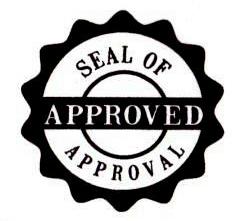 